ПОСТАНОВЛЯЮ:1. Утвердить Положение и план осуществления экологического просвещения, организации экологического воспитания и формирования экологической культуры в области обращения с твердыми коммунальными отходами.2. Настоящее Постановление опубликовать на официальном стенде в администрации сельского поселения Саитбабинский сельсовет муниципального района Гафурийский район Республики Башкортостан с. Саитбаба, ул. Партизанская, д. 50 и подлежит размещению на официальном сайте администрации муниципального района Гафурийский район Республики Башкортостан http://saitbaba.ru/.3. Контроль исполнения настоящего постановления  оставляю за собой.Глава сельского поселения Саитбабинский сельсовет                                              В.С.Кунафин                                                                                                                                УТВЕРЖДЕНО                                                                                                                            постановлением                                                                               главы     сельского поселения Саитбабинский сельсовет                                                                                 муниципального района Гафурийский район                                                                                                               Республики Башкортостан                                                                                                           от  01 декабря 2020г. № 86ПОЛОЖЕНИЕоб осуществлении экологического просвещения, организации экологического воспитания и формирования  экологической культуры в области обращения с твердыми коммунальными отходамиОбщие положения	1.1. Настоящее Положение определяет правовые и организационные основы реализации Администрацией сельского поселения Саитбабинский сельсовет полномочий по решению вопроса местного значения – осуществление экологического просвещения, организации экологического воспитания и формирования экологической культуры в области обращения с твердыми коммунальными отходами.	1.2. Основные понятия, используемые в настоящем положении	А) экологическая культура – совокупность экологического сознания и экологического поведения человека, способов организации и развития жизнедеятельности в системе ценностных ориентаций и экологических норм взаимодействия с окружающей средой на основе экологических знаний, навыков, умений;	Б) экологическое просвещение – распространение экологических знаний об экологической безопасности, информации о состоянии окружающей среды и об использовании природных ресурсов в целях формирования экологической культуры, воспитания бережного отношения к природе и рационального природопользования;	В) Информация о состоянии окружающей среды – сведения о природной среде, о деятельности и факторах, которые оказывают или могут оказать воздействие на нее, а также о запланированной или осуществляемой деятельности по использованию природных ресурсов и последствиях этого для окружающей среды, а также о мерах, направленных на охрану окружающей среды и обеспечение рационального природопользования.	1.3. Основные цели и задачи настоящего положенияЦель экологического просвещения и формирования экологической культуры:формирование бережного отношения к природе и повышении экологической культуры на территории муниципального образования;сохранение благоприятной окружающей среды, биологического разнообразия и природных ресурсов.Задачи экологического просвещения и формирования экологической культуры:повышение уровня знаний, умений, навыков населения на территории муниципального образования в сфере охраны окружающей среды и экологической безопасности;информационное обеспечение в сфере охраны окружающей среды и экологической безопасности;привлечение граждан, общественных объединений и иных некоммерческих организаций к участию в реализации мероприятий в сфере охраны окружающей среды, рационального природопользования;повышение роди особо охраняемых природных территорий как эколого-просветительских центров;формирование ответственного отношения е обращению с отходами, в том числе к раздельному сбору твердых коммунальных отходов.Достижение задач обеспечивается путем утверждения планов и программ по осуществлению экологического просвещения, организации экологического воспитания и формирования экологической культуры в области обращения с твердыми коммунальными отходами.Полномочия органа местного самоуправления в сфере экологического просвещения, организации экологического воспитания и формирования экологической культуры в области обращения с твердыми коммунальными отходами2.1. Администрация сельского поселения на основании Устава, в реализации вопроса местного значения осуществляет следующие полномочия:1) разрабатывает и обеспечивает реализацию плана мероприятий по осуществлению экологического просвещения, организации экологического воспитания и формирования экологической культуры в области обращения с твердыми коммунальными отходами;2) организует проведение таких мероприятий, в том числе осуществление закупок товаров, работ, услуг для обеспечения муниципальных нужд в соответствии с действующим законодательством Российской Федерации о контрактной системе в сфере закупок.Порядок реализации полномочий по решению местного значения – осуществление экологического воспитания и формирования экологической культуры в области обращения с твердыми коммунальными отходами3.1.  Разработка и утверждение положения осуществляется согласно Устава.3.2. План мероприятий содержит перечень мероприятий, определяет сроки их проведения и необходимый объем бюджетных ассигнаций.К мероприятиям программы могут относиться:- экологические акции различного характера, в том числе направленные на поддержание санитарного порядка, воспитания бережного отношения к природе, предотвращении вредного воздействия отходов производства и потребления на здоровье человека и окружающую среду и пр.;- мероприятия по правовому просвещению и правовому информированию, направленные на популяризацию знаний природоохранного и экологического законодательства Российской Федерации;- распространение и пропаганда экологических знаний, в том числе с использованием средств массовой информации и телекоммуникационной сети Интернет, путем изготовления и распространения брошюр, плакатов, буклетов и иной печатной продукции;- распространение информационных материалов, разъясняющих правила обращения с ТКО, в том числе с использованием средств массовой информации и телекоммуникационной сети «Интернет», путем изготовления и распространения брошюр, плакатов, буклетов и иной печатной продукции;- иные мероприятия, направленные на реализацию вопроса местного значения, не противоречающих действующему законодательству.3.3. Проведение мероприятий может осуществляться как силами администрации, так и силами сторонних организаций, как на коммерческой (путем заключения контрактов (договоров), соглашений о взаимодействии и сотрудничестве), так и на безвозмездной основе.3.4. Формирование планов по осуществлению экологического просвещения, а также организация экологического воспитания и формирования экологической культуры в области обращения с ТКО осуществляется, как правило, для реализации взаимодействия лиц, участвующих в экологическом образовании, просвещении, в сфере обращения с ТКО, на территории муниципального образования, а также для привлечения представителей различных организаций и общественных объединений, осуществляющих свою деятельность на территории муниципального образования, жителей муниципального образования к реализации вопроса местного значения – осуществление экологического просвещения, организации экологического воспитания и формирования экологической культуры в области обращения с твердыми коммунальными отходами.Финансовое обеспечение решения вопроса местного значения – осуществление экологического просвещения, организации экологического воспитания и формирования экологической культуры в области обращения с твердыми коммунальными отходами4.1. Решение вопроса местного значения – осуществление экологического просвещения, организации экологического воспитания и формирования экологической культуры в области обращения с твердыми коммунальными отходами, является расходными обязательством муниципального образования, подлежащим исполнению за счет  бюджета муниципального образования.4.2. Объем денежных средств на реализацию расходного обязательства предусматривается муниципальной программой.Ответственность органов и должностных лиц местного    самоуправления5.1. Органы местного самоуправления несут ответственность за осуществление полномочий по решению вопроса местного значения в соответствии с действующим законодательством.УТВЕРЖДЕН                                                                                      постановлением главы администрации                                                                                 сельского поселения Учалинский сельсовет                                                                                 муниципального района Учалинский район                                                                                                               Республики Башкортостан                                                                                                           от  01 декабря 2020г. № 86ПЛАНмероприятий по экологическому воспитанию населения и формированию экологической культуры в области обращения с твердыми коммунальными отходами БАШ?ОРТОСТАН РЕСПУБЛИКА№Ы;АФУРИ РАЙОНЫ МУНИЦИПАЛЬ РАЙОНЫНЫ*СӘЙЕТБАБА АУЫЛСОВЕТЫ АУЫЛ БИЛ"М"№ЕХАКИМИ"ТЕБАШ?ОРТОСТАН РЕСПУБЛИКА№Ы;АФУРИ РАЙОНЫ МУНИЦИПАЛЬ РАЙОНЫНЫ*СӘЙЕТБАБА АУЫЛСОВЕТЫ АУЫЛ БИЛ"М"№ЕХАКИМИ"ТЕ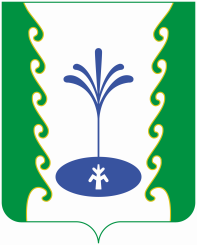 АДМИНИСТРАЦИЯСЕЛЬСКОГО ПОСЕЛЕНИЯСАИТБАБИНСКИЙ СЕЛЬСОВЕТМУНИЦИПАЛЬНОГО РАЙОНА ГАФУРИЙСКИЙ РАЙОНРЕСПУБЛИКИ БАШКОРТОСТАНАДМИНИСТРАЦИЯСЕЛЬСКОГО ПОСЕЛЕНИЯСАИТБАБИНСКИЙ СЕЛЬСОВЕТМУНИЦИПАЛЬНОГО РАЙОНА ГАФУРИЙСКИЙ РАЙОНРЕСПУБЛИКИ БАШКОРТОСТАНҠАРАРПОСТАНОВЛЕНИЕ01 декабрь, 2020 йыл№ 8601 декабря  2020 годаОб утверждении Положения об осуществлении экологического просвещения, организации экологического воспитания и формирования экологической культуры в области обращения с твердыми коммунальными отходамиВ соответствии с Федеральным законом от 24.06.1998 года №89-ФЗ «Об отходах производства и потребления», Федеральным законом от 06.10.2003 года №131-ФЗ «Об общих принципах организации местного самоуправления в Российской Федерации» и в целях эффективного осуществления полномочий в сфере обращения с твердыми коммунальными отходами, руководствуясь Уставом сельского поселения Саитбабинский сельсовет муниципального района Гафурийский район Республики Башкортостан №Наименование мероприятияОтветственные исполнителиСроки исполнения1.Участие во Всероссийских, республиканских и местных экологических акциях и мероприятияхАдминистрация сельского поселения Саитбабинский сельсоветВ соответствии со сроками проведения таких акций (по отдельному плану)2.Организация и проведение субботников, «чистых четвергов», Дней памяти и поминовения, Дней чистоты и т.д.Администрация сельского поселения Саитбабинский сельсоветСогласно Постановлению «Об организации и проведения еженедельных экологических субботников на территории сельского поселения Саитбабинский сельсовет»3.Размещение на официальном сайте Администрации сельского поселения Саитбабинский сельсовет информации о правильном обращении с отдельными видами отходов и о раздельном сборе мусораАдминистрация сельского поселения Саитбабинский сельсоветПостоянно4.Разработка и распространение информационных материалов среди населения по раздельному сбору ТКО (листовки, буклеты, баннеры)Администрация сельского поселения Саитбабинский сельсоветПостоянно 5.Оборудование контейнерных площадок на территории сельского поселенияАдминистрация сельского поселения Саитбабинский сельсоветПо отдельной муниципальной программе6.Оформление тематических стендов по вопросам формирования экологической культуры в области обращения с ТКО в учреждениях образования и культураУчреждения образования и культуры (по согласованию)По отдельному плану7.Проведение бесед, лекций, классных часов по экологическому воспитанию и формированию экологической культуры в области обращения с ТКО с детьми и молодежьюУчреждения образования и культуры (по согласованию)По отдельному плану8.Проведение тематических мероприятий в учреждениях и организациях (выставки, формирование природных «уголков», классные часы, викторины и конкурсы) с детьми и молодежьюУчреждения образования и культуры (по согласованию)По отдельному плану9.Проведение рейдов по выявлению несанкционированных свалок на территории сельского поселенияАдминистрация сельского поселения Саитбабинский сельсоветВ течение года10. Проведение бесед на сходах с гражданами по экологическому воспитанию и формированию экологической культуры в области обращения с ТКОАдминистрация сельского поселения Саитбабинский  сельсоветПо отдельному плану11.Проведение информационно-разъяснительной работы среди населения по вопросам проведения благоустройства, озеленения, соблюдения Правил благоустройства, об административной ответственности по захламлению территории, о мерах противопожарной безопасностиАдминистрация сельского поселения Саитбабинский сельсоветВ течение года